(Fach-)Lehrkraft - Planung und Durchführung von FernunterrichtDenken Sie ganzheitlich: Wie viel Zeit haben Sie in einer bestimmten Woche insgesamt mit den Lernenden? Was muss in dieser Woche gelernt werden? Dann stellen Sie sich vor, wie ein Zeitplan gestaltet werden könnte, der diesen Parametern entspricht. Ziel●Verantwortung●Erwartung●OrganisationName des Lernenden/Bezeichnung der KlasseName des Lernenden/Bezeichnung der KlasseLehrkraft (Erreichbarkeit angeben) Lehrkraft (Erreichbarkeit angeben) DatumThemaZeitansatz Abgabedatum ZielKompetenzen/LernzieleStellen Sie falls nötig ein max. 2-5 minütiges Einführungsvideo zur VerfügungKriterien für den Erfolg Indikatoren für den Erfolg der Lernenden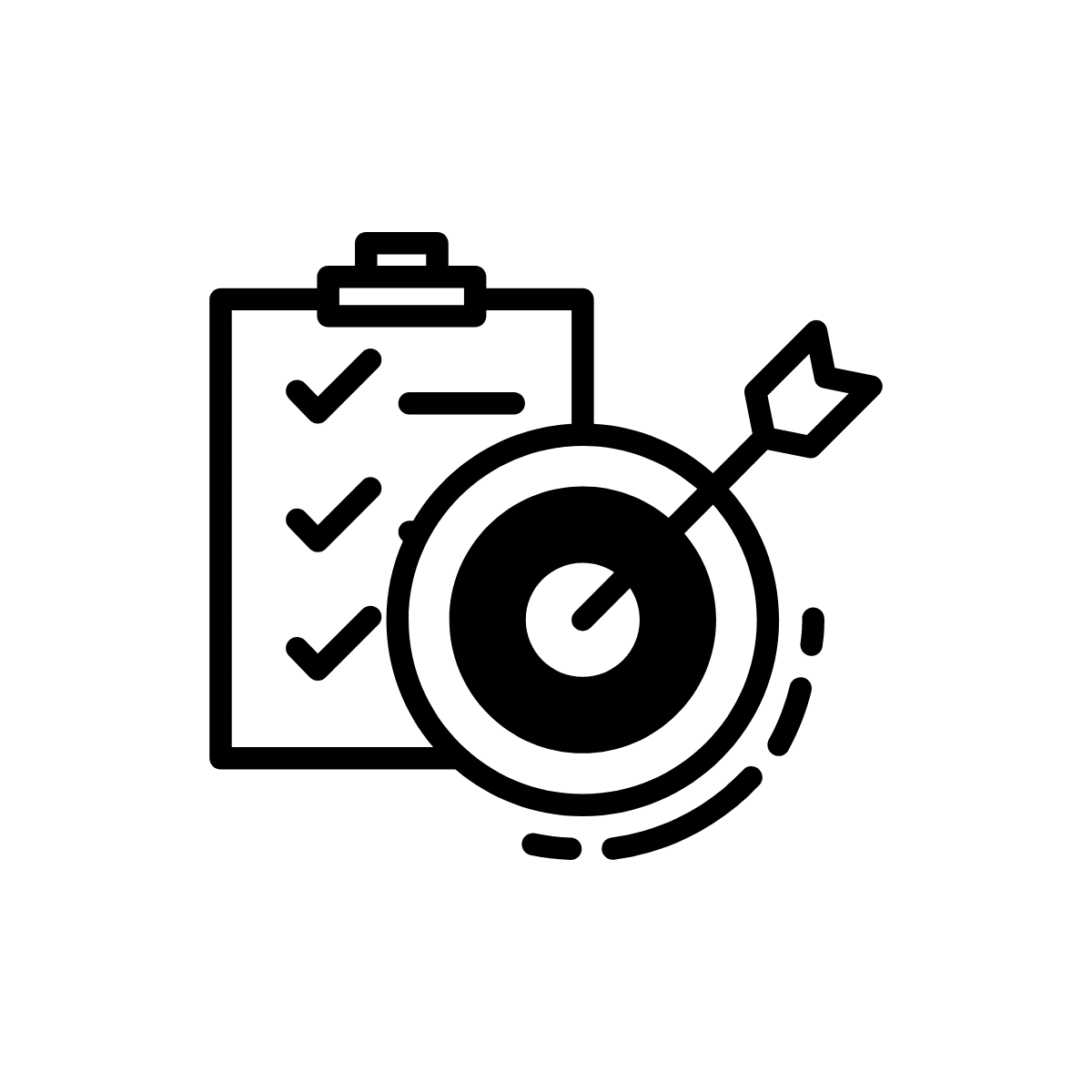 Verantwortung der LernendenInhaltliches Wissen und Verständnis erwerbenSkizzieren Sie realisierbare Schritte und fügen Sie Multimedia-Link(s) einZeitansatz 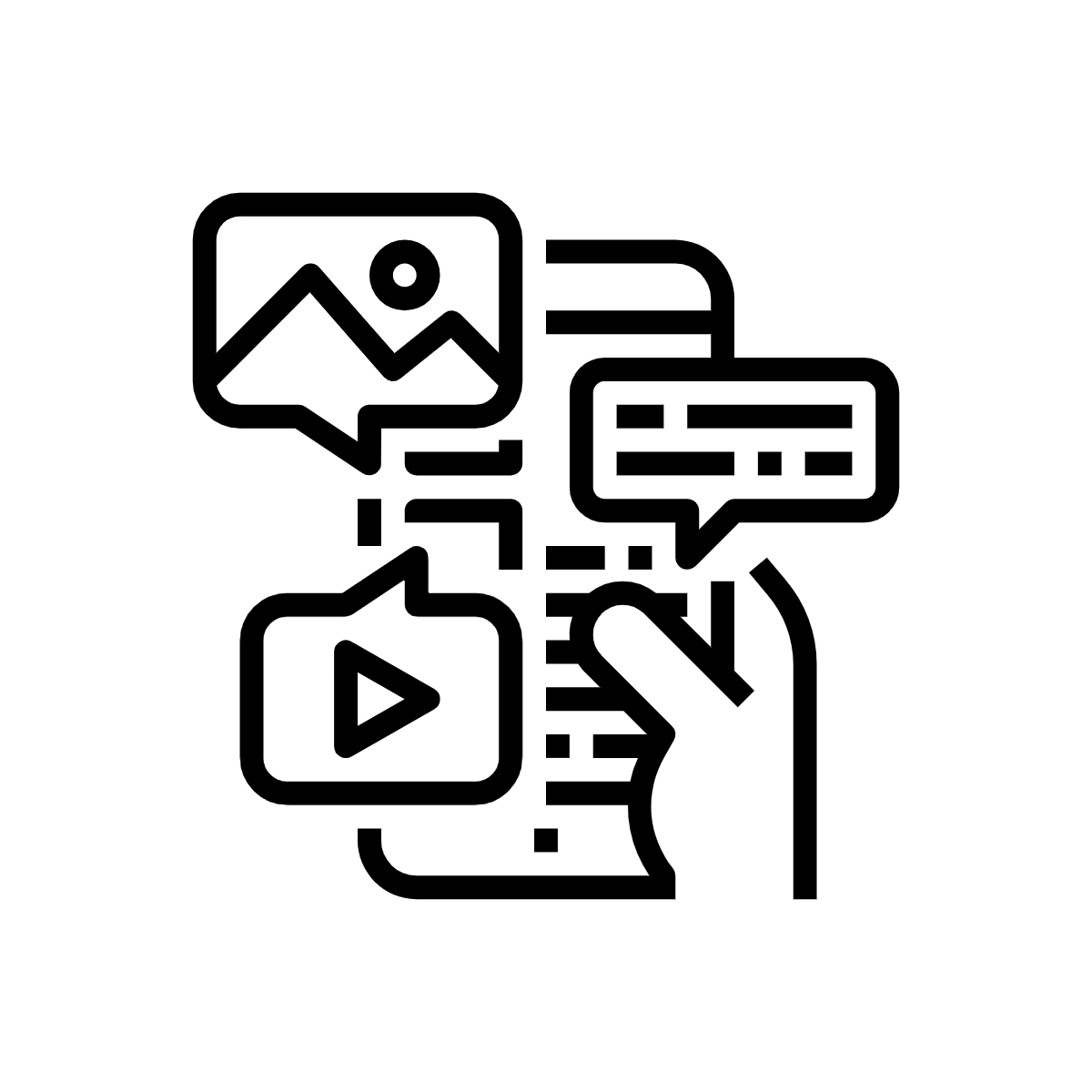 ErwartungLernen demonstrierenGeben Sie Schritte zur Erfüllung der Aufgabe vor und spezifizieren Sie die Anforderungen Zeitansatz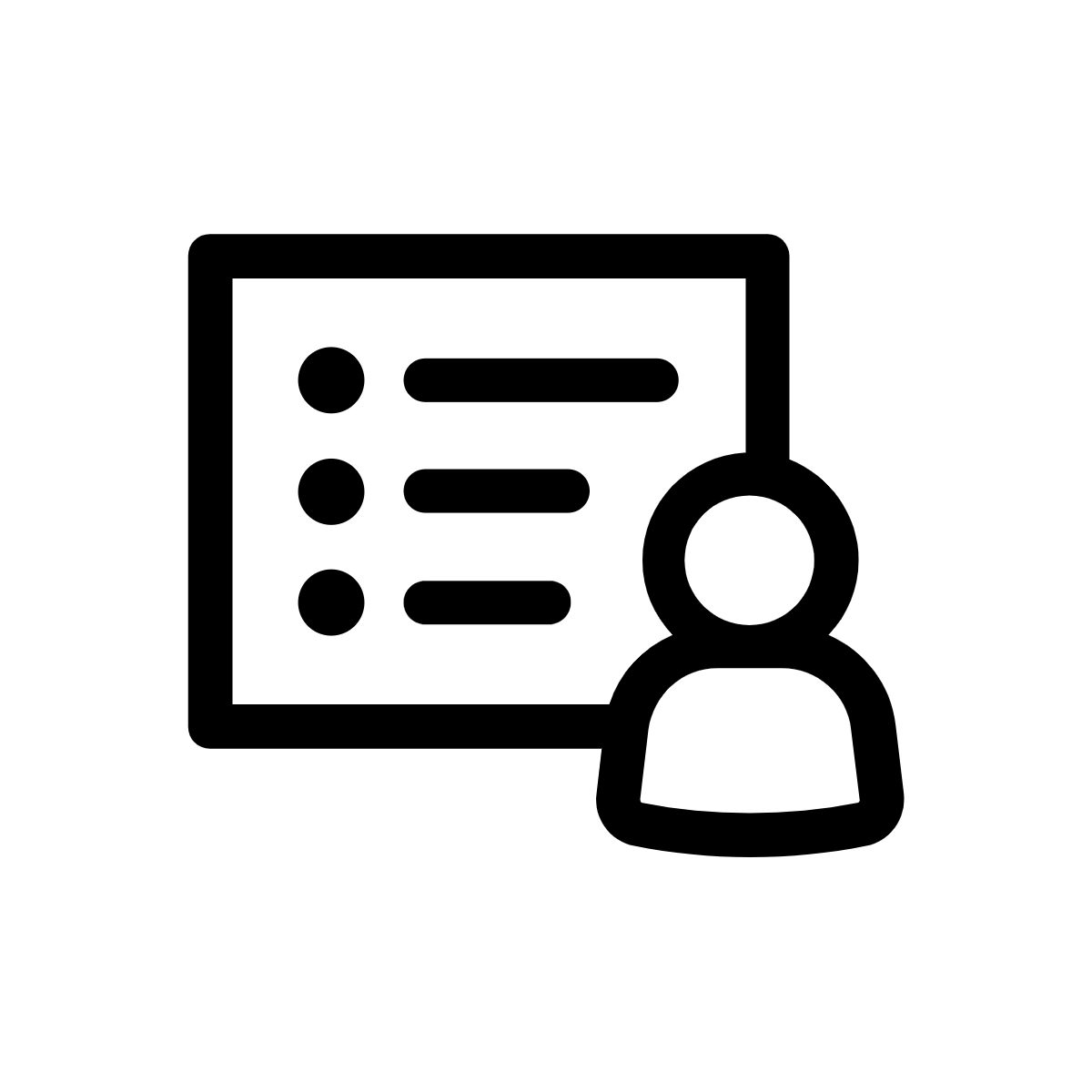 OrganisationZeit und Aufgaben verwalten Stellen Sie eine Checkliste zur Verfügung, um den Lernenden zu helfen, Arbeiten einzureichen, die den Erwartungen entsprechen 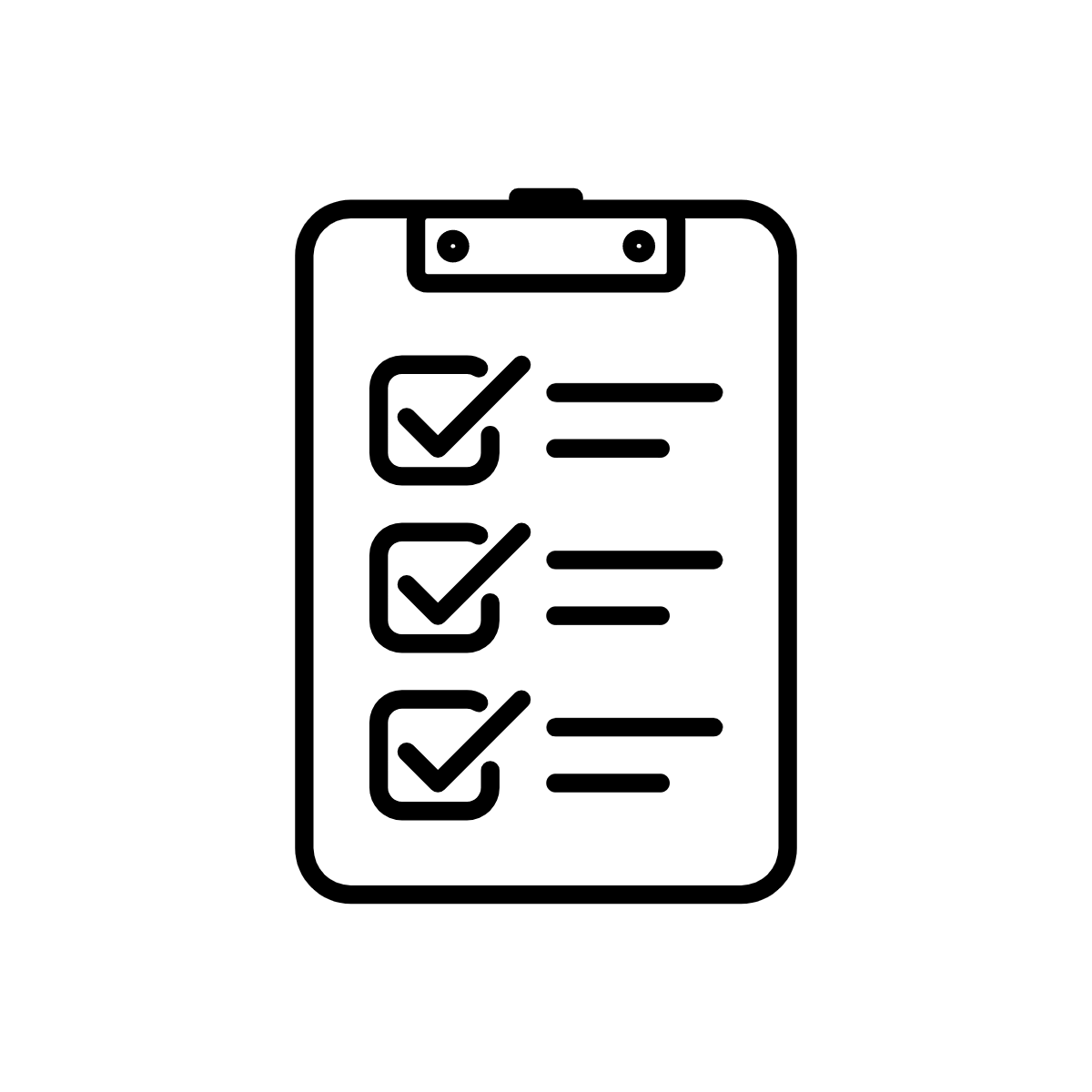 